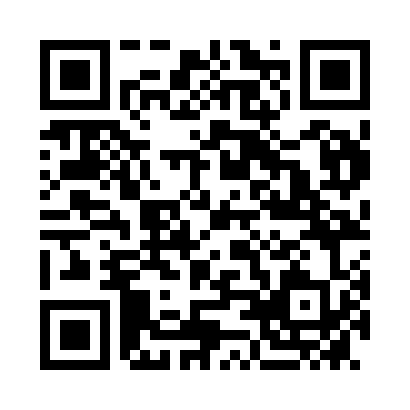 Prayer times for Fieberbrunn, AustriaMon 1 Apr 2024 - Tue 30 Apr 2024High Latitude Method: Angle Based RulePrayer Calculation Method: Muslim World LeagueAsar Calculation Method: ShafiPrayer times provided by https://www.salahtimes.comDateDayFajrSunriseDhuhrAsrMaghribIsha1Mon4:376:421:144:467:469:442Tue4:336:401:134:477:489:463Wed4:306:371:134:487:509:494Thu4:276:351:134:497:519:515Fri4:246:331:124:507:539:546Sat4:216:301:124:517:559:567Sun4:176:281:124:527:579:598Mon4:146:251:124:537:5910:029Tue4:116:231:114:548:0110:0410Wed4:086:211:114:548:0210:0711Thu4:046:181:114:558:0410:1012Fri4:016:161:114:568:0610:1313Sat3:576:141:104:578:0810:1514Sun3:546:111:104:588:1010:1815Mon3:506:091:104:598:1210:2116Tue3:476:071:105:008:1310:2417Wed3:436:051:095:018:1510:2718Thu3:406:021:095:028:1710:3019Fri3:366:001:095:028:1910:3320Sat3:325:581:095:038:2110:3621Sun3:285:561:085:048:2210:3922Mon3:255:531:085:058:2410:4323Tue3:215:511:085:068:2610:4624Wed3:175:491:085:068:2810:4925Thu3:135:471:085:078:3010:5326Fri3:095:451:085:088:3210:5627Sat3:045:431:075:098:3311:0028Sun3:005:401:075:108:3511:0329Mon2:565:381:075:108:3711:0730Tue2:555:361:075:118:3911:11